Afghan Food, Groceries, RestaurantsCredits: Sophia Said of Little Rock and her Afghan friends around the UShttps://en.wikipedia.org/wiki/Afghan_cuisineMeats: Must be halal (do not buy more than 2 pounds of each kind. Once they are settled in they can shop what works best for them)Ground beef preferredBone-in beef from any part of the cowChicken (skinless and cut in pieces) preferredLamb shank if available; its ok if you cannot find itGrains & Lentils:White flour/ whole wheat flour – for making naan & noodlesElbow macaroniMaseca yellow corn masa flour or Masa Harina corn flourMasoor dal (red split lentils)Chana dal (split yellow chickpea lentils)Moong dal (split yellow mung beans)Red kidney beans Garbanzo beansRice:Basmati rice, one 10-pounds. Look for these brands: Aahu barah, Baglani. Mayar, or see the photos below. If you cannot find these, then any white basmati rice will do (but maybe not so much to start)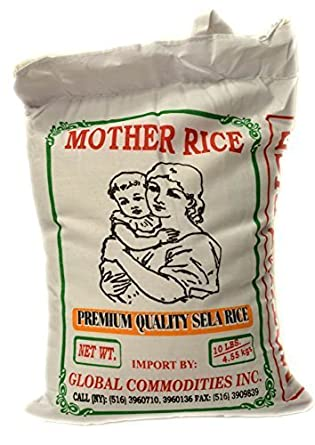 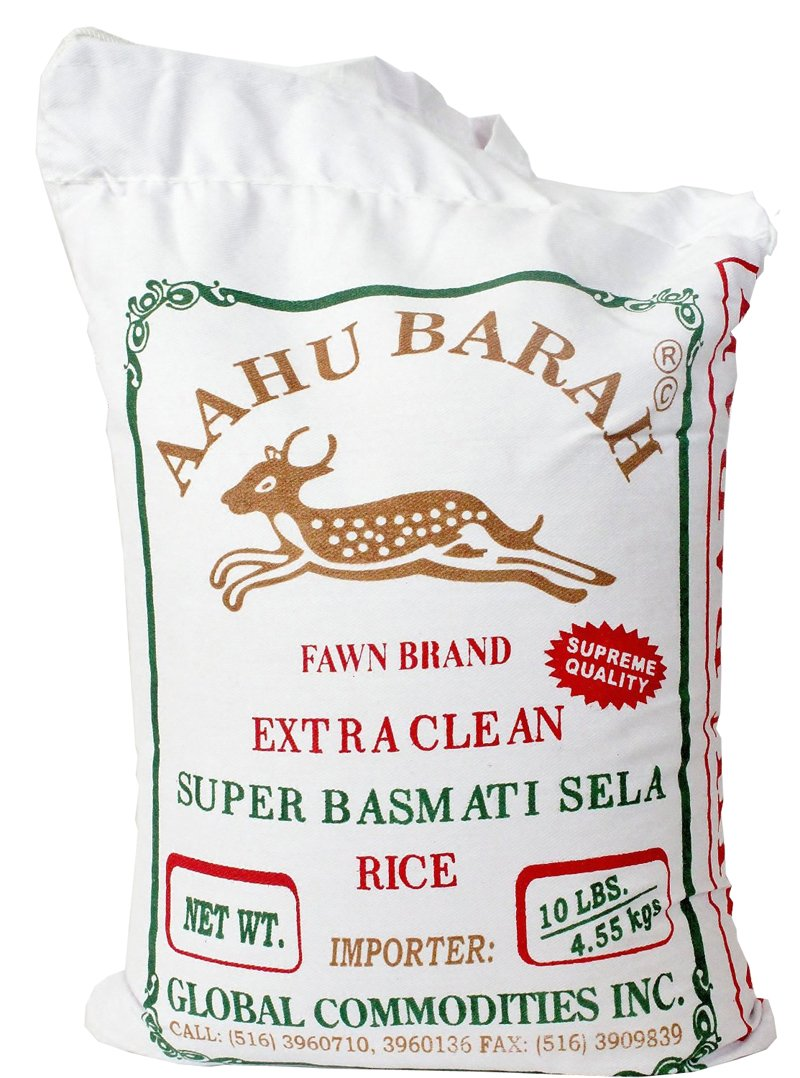 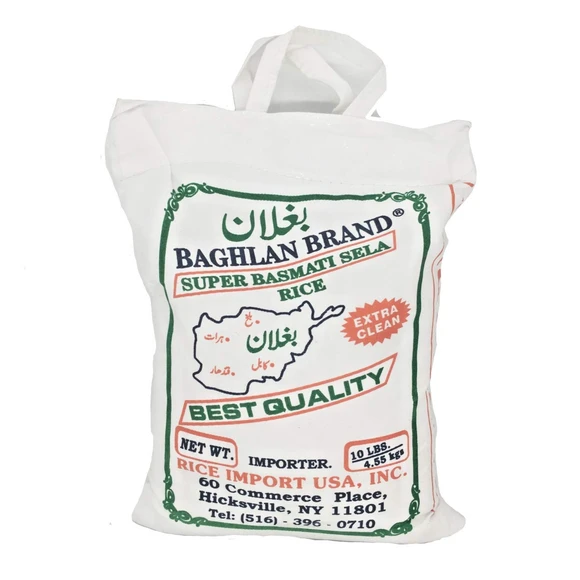 Dairy:Whole Milk Plain Yogurt (no gelatin). Usually, Afghans prefer to make their own yogurt which they might do eventually but to start with any plain yogurt at Indian grocers is good.Panela cheeseThe laughing cow cheeseEggs Sour cream (no gelatin)Regular MilkButterBreads:Regular breakfast sliced bread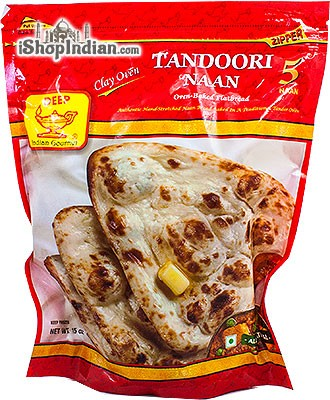 Afghan Naan bread is not available in Arkansas grocery stores plus most Afghans make their own bread. Meanwhile this tandoori naan from an Indian store will help for the first week before they start cooking (2-3 packets)Fresh Veges:Staple vegetables for every meal: yellow onions, roma tomatoes, potatoes, garlic, ginger, serrano peppersOne or two of these vegetables in each grocery trip: eggplant, okra, spinach, turnips, cauliflower, zucchini, squash, bell peppersSALAD: red onions, cucumber, lettuce, cilantro, mint, green onions, carrotFruits:Afghans love fruit. Any and all of these will do but only buy 2-3 kinds for the first week.Apples, oranges, bananas, watermelon, cantaloupe, honeydew, grapes, peaches, pears, mangoesSpices & other:Salt, black pepper, sugar, turmeric, cayenne pepper, turmeric, cumin whole and ground both, cinnamon, cardamom, ground coriander, dried mintNoqul (toasted almond)Tomato paste & tomato sauceOil - canola or vegetable, 1 gallonAny dried fruits or nutsGreen tea (Nazo brand preferable or any other brand from Indian store would do)Black loose tea (red label preferred) not tea bagsYeast for making breadSesame seeds LOCAL GROCERY STORES for specialty items & halal:Zam Zam International Market9700 North Rodney Parham Rd.Little Rock, AR 72227Phone: 501 379 9473Indian Market (this is good for spices and grocery but not for meat shopping)12312 Chenal PkwyLittle Rock, AR 72211Phone: 501 916 9277Ali Baba 3400 South University Ave.Little Rock, AR 72204Phone: 501 379 8011HALAL RESTAURANTS:AL SERAJ MEDITERRANEAN11400 N Rodney Parham Rd, Little Rock, AR 72212Phone: (501) 954-2026KABOB HOUSE11321 W Markham St  #4Little Rock, AR 72211Phone: 501 246 4597TAJ MAHAL 1520 Market St. Little Rock AR 72211 Phone: 501 520 4900ALI BABA3400 South University Ave.Little Rock, AR 72204Phone: 501 379 8011Layla’s Gyros9501 N Rodney Parham Rd #7Little Rock, AR 72227Phone: 501 227 7272